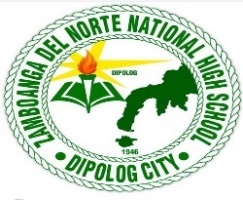 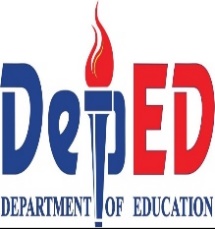 ZAMBOANGA DEL NORTE NATIONAL HIGH SCHOOL       ENGLISH 10 – Quarter 3SUMMATIVE TEST 3 (Modules 5 and 6 )Name: ________________________________Year & Section ___________    Score: ______Directions: Read each item carefully. Underline the letter of the correct answer.1. The first paragraph of the essay must outline the topic, give background information of      the argument, outline of evidence, and state the thesis. Thesis statement				c. Conclusion Body paragraph				d. Introductory paragraph2. This part of your first paragraph. It is concise, one – sentence summary of your main point        and claim.Introductory paragraph			c. Body paragraph	Thesis statement				d. Conclusion3. This part consists of three (3) or more paragraphs that explain the reasons why you      support your thesis.Thesis statement				c. Body paragraphIntroductory paragraph			d. conclusion 4. This one paragraph restates your thesis and summarize all the arguments made in your       body paragraphs.Conclusion					c. Thesis statementBody paragraphs				d. Introductory paragraph 5. This is also called Aristotelian. This is the most popular strategy for making an argument       because this is the simplified line of thinking.Rogerian		b. Classical		c. Toulmin 	d. None of the above6. It answers the question with a “yes” or “no” then supports the fact.Conclusion 		b. Argumentative essay  	c. Thesis 	d. Fact7. This is also called the “ common ground” argument. The writer acknowledges the      opposing side of the argument with the assumption you and the readers share common      ideas, beliefs, and argument.Classical		b. Toulmin		c. Rogerian	d.  None of the above8. It scrutinizes both political and social conditions of the literary work.Structuralist 		b. Moralist		c. Marxist 		d. Feminist9. It gives more value to study the literary pieces ethical concerns.Feminist 	b. Structuralist		c. Marxist		d. Moralist10. The form of the work is primarily being studied to understand the selection better.            a. Structuralist	b. Feminist	c. Marxist	d. MoralistENGLISH 10 – QUARTER 3PERFORMANCE TASK 3 ( Modules 5 and 6)Directions:  Use “Smoking in Public Places should be Banned” Critique as a point of reference to further make a one – paragraph literary Critique of your own. Use a separate sheet in completing this task. Be guided in the following marks for assessment:Content: ------------- 50%Language Use: ----- 30%Organization: ------ 20%                                  100%Prepared by: 						Noted by:ELEONOR S. TAMONAN				LUZ D. CORTEZMaster Teacher I – ZNNHS 				Head Teacher IV, EnglishRecommending Approval: 				Approved by:VIRGINIA E. TAGAB					JOSELITO S. TIZONAssistant School Principal, JHS			Secondary School Principal IV